Comportements et stratégies : additionner pour déterminer des doubles jusqu’à 10Comportements et stratégies : additionner pour déterminer des doubles jusqu’à 10Comportements et stratégies : additionner pour déterminer des doubles jusqu’à 10L’élève compte 3 fois pour déterminer des doubles quand il additionne des quantités jusqu’à 20.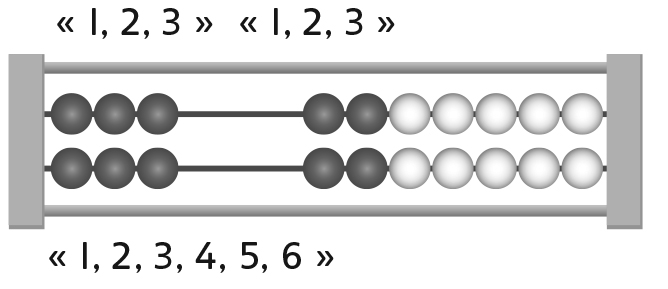 L’élève compte à partir du nombre pour déterminer des doubles quand il additionne des quantités jusqu’à 20.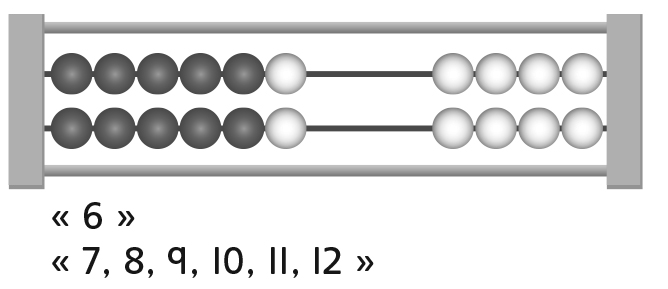 L’élève obtient 10 et compte toutes les perles pour déterminer des doubles quand il additionne des quantités jusqu’à 20.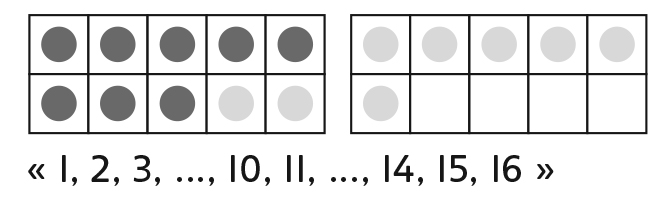 Observations et documentationObservations et documentationObservations et documentationL’élève obtient 10 et compte à partir du nombre pour déterminer des doubles quand il additionne des quantités jusqu’à 20.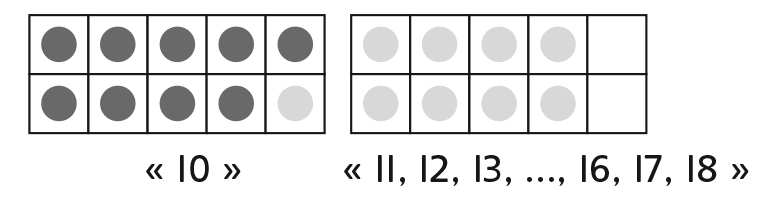 L’élève additionne des quantités jusqu’à 20 avec aisance pour déterminer des doubles, mais a de la difficulté à écrire la phrase d’addition.« Je ne sais pas quoi écrire. »L’élève additionne des quantités jusqu’à 20 avec aisance pour déterminer des doubles et écrire des phrases d’addition.Observations et documentationObservations et documentationObservations et documentation